Florida Association of Hostage Negotiatorsfor those who make the call…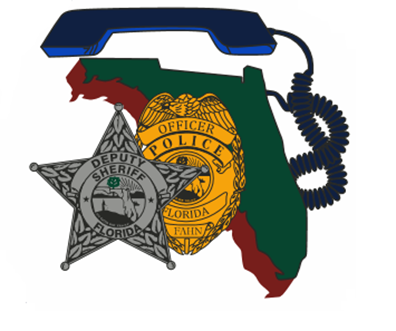 Jan 17, 2024  0900 HoursCase Study Presentation/Scenario based training8a-9a         Registration and refreshments9a-1145a   Case Study Presentation w/ Corporal James-Potts1145a-1p    Lunch on your own1p-3p         Scenario Based Roleplaying w/ Nova Southeastern                   University Psychology Students3p-4p         Current Issues & Concerns4p-5p         Certificates (Electronic) & Dismissal Corporal Jeffrey James-Potts will present an amazing case study, in which he himself became both hostage and negotiator with an armed gunman. Be prepared to listen to Corporal James-Potts give his recount of this incident, as you watch the incident unfold via surveillance camera footage. An unbelievable case study that you do not want to miss. Additionally, there will be scenario based training in the afternoon, presented by Nova Southeastern University’s Psychology Department. Join us for a presentation by: Corporal Jeffery James-Potts   We will also have Scenario TrainingSpeaker:   Jeffery James-PottsOrange County Sheriff’s OfficeHosted by: Sgt. David Garcia (Davie PD)Ft Lauderdale & Davie PDFor Questions:DGarcia@Davie-FL.Gov954-693-8086FT Lauderdale POA HallWed, Jan, 17, 2024 @ 0900 This training is free for FAHN members and $20 for non-members (price of new membership)